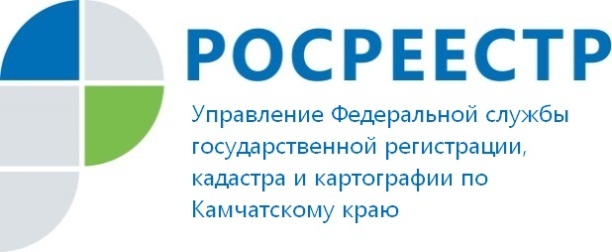 Росреестр напоминает о способах подачи документов на государственную регистрацию прав Обратиться за оформлением прав на недвижимость можно любым из предложенных  способов.В МФЦУзнать о местонахождении наиболее удобного для визита офиса можно по телефону МФЦ Камчатского края: (4152) 302-402 или на сайте МФЦ http://portalmfc.kamgov.ru/.Почтовым отправлениемВ случае представления заявления и прилагаемых к нему документов посредством почтового отправления необходимо засвидетельствовать в нотариальном порядке подлинность подписи заявителей на заявлениях, а также нотариально удостоверить сделку и доверенности представителя. Кроме того, необходимо приложить копии документов, удостоверяющих личность правообладателя, сторон сделки и  представителей.Документы с описью вложения и уведомлением о вручении необходимо направлять  в офисы Росреестра по месту нахождения объекта недвижимости. Адрес Управления  Росреестра по Камчатскому краю: . Петропавловск-Камчатский,  Ботанический переулок, 4.В электронном виде через сайт Росреестра www.rosreestr.ruЗаявление и документы должны быть подписаны усиленной квалифицированной электронной подписью.По экстерриториальному принципуЭкстерриториальный принцип – это возможность обращаться за регистрацией прав в офис приема-выдачи документов безотносительно места расположения объекта недвижимости.    Если объект недвижимости расположен за пределами Камчатского края, подать документы можно через офис филиала Кадастровой палаты по адресу: г. Елизово,  ул. Виталия Кручины, 12а.  Запись ведется по телефонам:  8 (41531) 6-37-77, 8 962 292 88 85.По вопросам, касающимся деятельности Росреестра, можно обращаться по бесплатному справочному телефону Росреестра 8 800 100 3434.